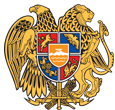 ՀԱՅԱՍՏԱՆԻ ՀԱՆՐԱՊԵՏՈՒԹՅՈՒՆ 
ՏԱՎՈՒՇԻ ՄԱՐԶ
ԴԻԼԻՋԱՆ ՀԱՄԱՅՆՔ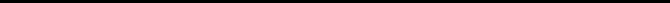 05 մայիս 2022թ.ԱՐՁԱՆԱԳՐՈՒԹՅՈՒՆ N 02/04
ԱՎԱԳԱՆՈՒ ՀԵՐԹԱԿԱՆ ՆԻՍՏԻՀամայնքի ավագանու նիստին ներկա էին ավագանու 18 անդամներ:Բացակա էին` Նարեկ Ալիխանյանը, Ռոբերտ Ալիխանյանը, Զարինե ՂամբարյանըՀամայնքի ղեկավարի հրավերով ավագանու նիստին մասնակցում էին`
Սոնա Եգանյան, Գեվորգ Ամիրխանյան, Գագիկ Շահնազարյան, Վախթանգ Թամրազյան, Հովհաննես Նաղդալյան, Մխիթար Հովհաննիսյան, Յուրի Ալիխանյան, Վաղինակ Մարկոսյան, Ալիսա Թամրազյան, Արփի Թամրազյան, Վարդան Գրիգորյան, Լիպարիտ Սանթրոսյան, Արտյոմ Թամրազյան, Արաքսյա Խաչատրյան, Լուսինե ՍտեփանյանՆիստը վարում էր  ՀՀ Դիլիջան համայնքի ղեկավար` Դավիթ ՍարգսյանըՆիստը արձանագրում էր ` Սոնա ԵգանյանըԼսեցին
ՀԱՄԱՅՆՔԻ ԱՎԱԳԱՆՈՒ ՆԻՍՏԻ ՕՐԱԿԱՐԳԸ ՀԱՍՏԱՏԵԼՈՒ ՄԱՍԻՆ /Զեկ. ԴԱՎԻԹ ՍԱՐԳՍՅԱՆ/Ղեկավարվելով «Տեղական ինքնակառավարման մասին»  օրենքի  14-րդ հոդվածի 6-րդ մասի պահանջներով` համայնքի ավագանին  որոշում է. Հաստատել համայնքի ավագանու նիստի հետևյալ օրակարգը. Առաջին անգամ համայնքային ծառայության պաշտոն զբաղեցնող համայնքային ծառայողների երդման արարողություն։1.     Մի շարք բնակարանների օտարման մասին։Զեկ․ Դ․Սարգսյան   2. Դիլիջանի համայնքապետարանի գույքացանկում ընդգրկելու մասին։ Զեկ․ Դ․Սարգսյան3.    Դիլիջան համայնքի ավագանու 2021թ. փետրվարի 22-ի թիվ 33 որոշման 4-րդ հավելվածը նոր խմբագրությամբ հաստատելու մասին։Զեկ․ Դ․Սարգսյան4. Դիլիջան համայնքի Դիլիջան քաղաքի Օրջոնիկիձեի 1-ին նրբ. թիվ 19/1 հասցեի 96.9քմ հողամասն ընդլայնման կարգով օտարելու համաձայնություն տալու մասին։Զեկ․ Դ․Սարգսյան5.   Դիլիջան համայնքի Հաղարծին գյուղի 1-ին փողոց թիվ 53 հասցեի հասարակական նշանակության շինությունը և վերջինիս զբաղեցրած 28.4քմ հողամասն ուղղակի վաճառքի ձևով օտարելու համաձայնություն տալու մասին։Զեկ․ Դ․Սարգսյան6.    Փոխադրամիջոցի գույքահարկի արտոնություն սահմանելու մասին։Զեկ․ Դ․Սարգսյան7.   Դիլիջան համայնքի Դիլիջան քաղաքի Խորհուրդների փողոց թիվ 29/1 հասցեի 480.0 քմ հողամասն ընդլայնման կարգով օտարելու համաձայնություն տալու մասին։Զեկ․ Դ․Սարգսյան8. Դիլիջան համայնքի սեփականությունը հանդիսացող բնակավայրերի հողերից 2980.0քմ մակերեսով հողամասը մրցույթի միջոցով կառուցապատման իրավունքով տրամադրելու համաձայնություն տալու, ինչպես նաև հողամասի կառուցապատման իրավունքի պայմանները և տարեկան վճարի մեկնարկային գինը հաստատելու մասին։Զեկ․ Դ․Սարգսյան9.   Դիլիջանի համայնքապետարանի գույքացանկում ընդգրկելու մասին։Զեկ․ Դ․Սարգսյան10.  Դիլիջան համայնքի սեփականությունը հանդիսացող, Դիլիջան համայնքի Հովք գյուղի վարչական սահմաններում գտնվող 11-044-0316-0001 ծածկագրով 1.20785հա մակերեսով հողամասի նպատակային նշանակության փոփոխությունը հաստատելու մասին։Զեկ․ Դ․Սարգսյան11.   Դիլիջան համայնքի 2022թ.բյուջեի վարչական մասի պահուստային ֆոնդից հատկացում կատարելու մասին։Զեկ․ Դ․Սարգսյան12.  Դիլիջան համայնքի սեփականությունը հանդիսացող գյուղատնտեսական նշանակության հողերից 2653.1քմ ընդհանուր մակերեսով թվով 2 հողամասերը մրցույթի միջոցով, վարձակալության իրավունքով տրամադրելու համաձայնություն տալու, ինչպես նաև հողամասի վարձակալության իրավունքի տարեկան վճարի մեկնարկային գինը հաստատելու մասին։Զեկ․ Դ․Սարգսյան13.  Դիլիջան համայնքի Դիլիջան քաղաքի 11-003-0296-0008 ծածկագրով 316.6քմ մակերեսով գյուղատնտեսական նշանակության հողամասն ընդլայնման կարգով օտարելու համաձայնություն տալու մասին։Զեկ․ Դ․Սարգսյան14. Դիլիջան համայնքի Դիլիջան քաղաքի Սայաթ-Նովայի փողոց թիվ 2/3 հասցեի 100.2քմ հողամասն ընդլայնման կարգով օտարելու համաձայնություն տալու մասին։Զեկ․ Դ․Սարգսյան15.  Հայաստանի Հանրապետության Տավուշի մարզի Դիլիջան համայնքի վարչական տարածքում արտաքին գովազդ տեղադրելու կարգն ու պայմանները սահմանելու մասին։Զեկ․ Դ․Սարգսյան16.  Դիլիջանի համայնքապետարանի գույքացանկում ընդգրկելու մասին։Զեկ․ Դ․Սարգսյան 17.  Հայաստանի Հանրապետության Տավուշի մարզի Դիլիջան համայնքի սեփականության ամենամյա գույքագրման 2021 թվականի փաստաթղթերը հաստատելու մասին։Զեկ․ Դ․Սարգսյան18.  Դիլիջան համայնքի սեփականությունը հանդիսացող գյուղատնտնտեսական նշանակության հողերից 48049.7քմ մակերեսով թվով 6 հողամասերը, բնակավայրերի հողերից 1169.2քմ ընդհանուր մակերեսով թվով 4 հողամասերը աճուրդի միջոցով օտարելու համաձայնություն տալու, ինչպես նաև մեկնարկային գները հաստատելու մասին։Զեկ․ Դ․Սարգսյան19.  Դիլիջան համայնքի վարչական սահմաններում գտնվող, Դիլիջան քաղաքի 11-003-0296-0001 կադաստրային ծածկագրով 286.9քմ հողամասը Դիլիջանի համայնքի հողերի ֆոնդում ընդգրկելու մասին։Զեկ․ Դ․Սարգսյան20.  Դիլիջանի համայնքապետարանի գույքացանկում ընդգրկելու մասին։Զեկ․ Դ․Սարգսյան21.  Դիլիջան համայնքի վարչական սահմաններում գտնվող, Դիլիջան քաղաքի 11-003-0053-0132 կադաստրային ծածկագրով հողամասի մի մասը՝ 951.0քմ հողամասը Դիլիջանի համայնքի հողերի ֆոնդում ընդգրկելու մասին։Զեկ․ Դ․Սարգսյան22.   Դիլիջան համայնքի վարչական սահմաններում գտնվող, Դիլիջան քաղաքի 11-003-0110-0032 կադաստրային ծածկագրով հողամասի մի մասը՝ 400.0քմ հողամասը Դիլիջանի համայնքի հողերի ֆոնդում ընդգրկելու մասին։Զեկ․ Դ․Սարգսյան23.   Դիլիջան համայնքի վարչական սահմաններում գտնվող, Դիլիջան քաղաքի 11-003-0253-0040 կադաստրային ծածկագրով հողամասի մի մասը՝ 599.5քմ հողամասը Դիլիջանի համայնքի հողերի ֆոնդում ընդգրկելու մասին։Զեկ․ Դ․Սարգսյան24.  Ֆինանսական օգնություն տրամադրելու մասին։Զեկ․ Դ․Սարգսյան25.  Դիլիջանի համայնքապետարանի գույքացանկում ընդգրկելու մասին։Զեկ․ Դ․Սարգսյան 26. Հայաստանի Հանրապետության պետական բյուջեից նպատակային հատկացումներ (սուբվենցիաներ) ստանալու նպատակով 2022 թվականի ծրագրային հայտեր ներկայացնելուն համաձայնություն տալու մասին։Զեկ․ Դ․Սարգսյան27. Դիլիջան համայնքի ավագանու 2022 թվականի հունվարի 21-ի N 49-Ն որոշման մեջ փոփոխություններ կատարելու մասին Զեկ․ Դ․Սարգսյան28. Դիլիջան համայնքի 2022թ.բյուջեի վարչական մասի պահուստային ֆոնդից հատկացում կատարելու մասին  Զեկ․ Դ․Սարգսյան29.  Դիլիջան համայնքի ավագանու 2-րդ նստաշրջանի հերթական նիստի գումարման օրը սահմանելու մասին։Զեկ․ Դ․Սարգսյան Համայնքի ղեկավարը առաջարկեց օրակարգում ընդգրկել ևս 2 հարց՝1. Դիլիջան համայնքի ավագանու 2022 թվականի հունվարի 21-ի N 49-Ն որոշման մեջ փոփոխություններ կատարելու մասին2. Դիլիջան համայնքի 2022թ.բյուջեի վարչական մասի պահուստային ֆոնդից հատկացում կատարելու մասինհամայնքի ավագանին (կողմ-18 դեմ-0 ձեռնպահ-0) ընդունեց առաջարկությունը: <<Ապրելու երկիր>> խմբակցության անդամ Վարդան Ավագյանը առաջարկեց օրակարգից հանել հարց 8՝ Գույքի տնօրինման հարցը, լրացուցիչ ուսումնասիրման նպատակով:Առաջակությունը դրվեց քվեարկության և համայնքի ավագանին (կողմ-18 դեմ-0 ձեռնպահ-0) ընդունեց առաջարկությունը: Առաջարկվեց հաստատել օրակարգը նոր խմբագրությամբ համայնքի ավագանին (կողմ-18 դեմ-0 ձեռնպահ-0) ընդունեց առաջարկությունը: Դիլիջանի համայնքապետարանի թափուր պաշտոններում մրցույթի արդյունքում հաղթող ճանաչված համայնքային ծառայողներ՝ Արսեն Սարգսյանը, Լիա Ղազարյանը, Մերի Հովհաննիսյանը, Վահագն Ներսեսյանը, Լիա Աբազյանը, Նարինե Բալասանյանը, Թամարա Փիլոյանը և Իվետա Փիլոյանը, ովքեր առաջին անգամ նշանակվել են համայնքային ծառայության պաշտոնում համայնքի ավագանու անդամների և համայնքապետարանի աշխատակազմի ներկայացուցիչների ներկայությամբ՝ համաձայն Համայնքային ծառայության 16-րդ հոդվածի պահանջների, հանդիսավոր կերպով ընթերցեցին երդման տեքստը:Որոշումն ընդունված է. /կցվում է որոշում N 107-Ա/Լսեցին
ՄԻ ՇԱՐՔ ԲՆԱԿԱՐԱՆՆԵՐԻ ՕՏԱՐՄԱՆ ՄԱՍԻՆ /Զեկ. ԴԱՎԻԹ ՍԱՐԳՍՅԱՆ/    Դիլիջան համայնքի ղեկավարը առաջարկություն է ներկայացրել՝ համայնքի մի շարք բնակարաններ ուղղակի վաճառքի միջոցով վարձակալներին օտարելու մասին:
   Ղեկավարվելով «Տեղական ինքնակառավարման մասին» օրենքի 18-րդ հոդվածի 1-ին մասի 21-րդ կետի պահանջներով՝ համայնքի ավագանին որոշում է.1. Տալ համաձայնություն համայնքի սեփականություն հանդիսացող Օրջոնիկիձեի փողոցի թիվ 65 շենքի թիվ 34, մեկ սենյականոց՝  46,31 ք.մ. ընդհանուր մակերեսով բնակարանը, վարձակալին  ուղղակի վաճառքի ձևով, 69465 դրամով (մեկ քառակուսի մետրի համար սահմանված է 1500 դրամ) օտարելու մասին համայնքի ղեկավարի առաջարկությանը:
2. Տալ համաձայնություն համայնքի սեփականություն հանդիսացող Գետափնյա փողոցի թիվ 90 շենքի թիվ 15, երեք սենյականոց՝  72,43 ք.մ. ընդհանուր մակերեսով բնակարանը, վարձակալին  ուղղակի վաճառքի ձևով, 108645 դրամով (մեկ քառակուսի մետրի համար սահմանված է 1500 դրամ) օտարելու մասին համայնքի ղեկավարի առաջարկությանը:
3. Տալ համաձայնություն համայնքի սեփականություն հանդիսացող Օրջոնիկիձեի փողոցի թիվ 65 շենքի թիվ 27, երկու սենյականոց՝  61,25 ք.մ. ընդհանուր մակերեսով բնակարանը, վարձակալին  ուղղակի վաճառքի ձևով, 91875 դրամով (մեկ քառակուսի մետրի համար սահմանված է 1500 դրամ) օտարելու մասին համայնքի ղեկավարի առաջարկությանը:
4. Տալ համաձայնություն համայնքի սեփականություն հանդիսացող Օրջոնիկիձեի փողոցի թիվ 65 շենքի թիվ 32, երեք սենյականոց՝  75.9 ք.մ. ընդհանուր մակերեսով բնակարանը, վարձակալին  ուղղակի վաճառքի ձևով, 113850 դրամով (մեկ քառակուսի մետրի համար սահմանված է 1500 դրամ) օտարելու մասին համայնքի ղեկավարի առաջարկությանը:
5. Տալ համաձայնություն համայնքի սեփականություն հանդիսացող Օրջոնիկիձեի փողոցի թիվ 67 շենքի թիվ 6, երեք սենյականոց՝  75.28 ք.մ. ընդհանուր մակերեսով բնակարանը, վարձակալին  ուղղակի վաճառքի ձևով, 112920 դրամով (մեկ քառակուսի մետրի համար սահմանված է 1500 դրամ) օտարելու մասին համայնքի ղեկավարի առաջարկությանը:
6. Տալ համաձայնություն համայնքի սեփականություն հանդիսացող Շահումյան փողոցի թիվ 12 շենքի թիվ 23, մեկ սենյականոց՝  25.5 ք.մ. ընդհանուր մակերեսով բնակարանը, վարձակալին  ուղղակի վաճառքի ձևով, 38250 դրամով (մեկ քառակուսի մետրի համար սահմանված է 1500 դրամ) օտարելու մասին համայնքի ղեկավարի առաջարկությանը:Որոշումն ընդունված է. /կցվում է որոշում N 108-Ա/Լսեցին
ԴԻԼԻՋԱՆԻ ՀԱՄԱՅՆՔԱՊԵՏԱՐԱՆԻ ԳՈՒՅՔԱՑԱՆԿՈՒՄ ԸՆԴԳՐԿԵԼՈՒ ՄԱՍԻՆ /Զեկ. ԴԱՎԻԹ ՍԱՐԳՍՅԱՆ/Հիմք ընդունելով «ԴԻՍ ՓՐՈՓԵՐԹԻՍ» բարեգործական հիմնադրամի 25.03.2022թ. թիվ 001 գրությունը՝ հիմնադրամին սեփականության իրավունքով պատկանող 2013թ. արտադրության «ԿԱՄԱԶ 65117» մակնիշի տրանսպորտային միջոցը (սեփականության վկայական՝ N 01XX624870, նույնականացման համար՝ XTC651173C1282003) բարեգործական գործունեության շրջանակներում Դիլիջանի համայնքապետարանին նվիրելու մասին և ղեկավարվելով «Տեղական ինքնակառավարման մասին» օրենքի 18-րդ հոդվածի 1–ին մասի 42–րդ կետով՝  համայնքի ավագանին որոշում է․1. Տալ համաձայնություն «ԴԻՍ ՓՐՈՓԵՐԹԻՍ» բարեգործական հիմնադրամի կողմից հիմնադրամին սեփականության իրավունքով պատկանող 2013թ. արտադրության «ԿԱՄԱԶ 65117» մակնիշի տրանսպորտային միջոցը (սեփականության վկայական՝ N 01XX624870, նույնականացման համար՝ XTC651173C1282003) բարեգործական գործունեության շրջանակներում Դիլիջանի համայնքապետարանին նվիրելու առաջարկությանը:2. Սահմանված կարգով 2013թ. արտադրության «ԿԱՄԱԶ 65117» մակնիշի տրանսպորտային միջոցը ընդգրկել Դիլիջանի համայնքապետարանի հաշվեկշռում՝   23 000 000 (քսաներեք միլիոն)  ՀՀ դրամ արժեքով։Որոշումն ընդունված է. /կցվում է որոշում N 109-Ա/Լսեցին
ԴԻԼԻՋԱՆ ՀԱՄԱՅՆՔԻ ԱՎԱԳԱՆՈՒ 2021Թ. ՓԵՏՐՎԱՐԻ 22-Ի ԹԻՎ 33 ՈՐՈՇՄԱՆ 4-ՐԴ ՀԱՎԵԼՎԱԾԸ ՆՈՐ ԽՄԲԱԳՐՈՒԹՅԱՄԲ ՀԱՍՏԱՏԵԼՈՒ ՄԱՍԻՆ /Զեկ. ԴԱՎԻԹ ՍԱՐԳՍՅԱՆ/   Ելնելով անհրաժեշտությունից և ղեկավարվելուվ «Նորմատիվ իրավական ակտերի մասին» օրենքի 33-րդ և 34-րդ հոդվածներով, «Տեղական ինքնակառավարման մասին» օրենքի 18-րդ հոդվածի 1-ին մասի 42-րդ կետով` համայնքի ավագանին որոշում է.     Հայաստանի Հանրապետության Տավուշի մարզի Դիլիջան համայնքի  ավագանու 2021թ. փետրվարի 22-ի «Հայաստանի բնության հատուկ պահպանվող տարածքներին հարակից էկոհամակարգերի և համայնքների հարմարվողականության կարողությունների ամրապնդում» ծրագրի շրջանակներում Դիլիջան համայնքին  հատկացվող դրամաշնորհային նախագծերի շահառուների  ցուցակները հաստատելու մասին» թիվ 33 որոշման թիվ 4 հավելվածը (Գոշ գյուղ) հաստատել նոր խմբագրությամբ (կցվում է):Որոշումն ընդունված է. /կցվում է որոշում N 110-Ա/Լսեցին
ԴԻԼԻՋԱՆ ՀԱՄԱՅՆՔԻ ԴԻԼԻՋԱՆ ՔԱՂԱՔԻ ՕՐՋՈՆԻԿԻՁԵԻ 1-ԻՆ ՆՐԲ. ԹԻՎ 19/1 ՀԱՍՑԵԻ 96.9ՔՄ ՀՈՂԱՄԱՍՆ ԸՆԴԼԱՅՆՄԱՆ ԿԱՐԳՈՎ ՕՏԱՐԵԼՈՒ ՀԱՄԱՁԱՅՆՈՒԹՅՈՒՆ ՏԱԼՈՒ ՄԱՍԻՆ /Զեկ. ԴԱՎԻԹ ՍԱՐԳՍՅԱՆ/Դիլիջան համայնքի ղեկավարին է դիմել քաղ. Մարտին Ռաշիդի Ղազարյանը՝ Դիլիջան համայնքի Դիլիջան քաղաքի Օրջոնիկիձեի փողոց 1-ին նրբ. թիվ 19 հասցեի, իրեն սեփականության իրավունքով պատկանող բնակելի տան սպասարկման 1040.0 քմ հողամասին կից գտնվող /Օրջոնիկիձեի փողոց 1-ին նրբ. թիվ 19/1 հասցեի/ 96.9քմ մակերեսով հողամասը ընդլայնման կարգով իրեն օտարելու խնդրանքով:
Դիլիջանի համայնքապետարանի քաղաքաշինության և հողաշինության հարցերի հանձնաժողովը նշում է, որ նշված 96.9քմ հողամասը չի համարվում Հայաստանի Հանրապետության Հողային օրենսգրքի 60-րդ հոդվածով առաջադրված հողամաս, չի գտնվում ինժեներա-տրանսպորտային օբյեկտների օտարման կամ անվտանգության գոտիներում, չի սահմանափակում այլ անձանց իրավունքները, գտնվում է Բնակավայրերի հողերի տարածագնահատման տասներորդ գոտում:
Դիլիջանի համայնքի ղեկավարն առաջարկություն է ներկայացրել համայնքի ավագանուն, Դիլիջան համայնքի Դիլիջան քաղաքի Օրջոնիկիձեի փողոց 1-ին նրբ. թիվ 19/1 հասցեի 96.9քմ հողամասն ուղղակի վաճառքի ձևով, ընդլայնման կարգով, 662244 /վեց հարյուր վաթսուներկու հազար երկու հարյուր քառասունչորս/ ՀՀ դրամ արժեքով օտարել քաղ. Մարտին Ռաշիդի Ղազարյանին:
Ղեկավարվելով <<Տեղական ինքնակառավարման մասին>> օրենքի 18-րդ հոդվածի 1-ին մասի 21-րդ կետի դրույթներով՝ համայնքի ավագանին որոշում է.1. Տալ համաձայնություն՝ Դիլիջան համայնքի Դիլիջան քաղաքի Օրջոնիկիձեի փողոց 1-ին նրբ. թիվ 19/1 հասցեի 96.9քմ հողամասն, ընդլայնման կարգով, ուղղակի վաճառքի ձևով, 662244 /վեց հարյուր վաթսուներկու հազար երկու հարյուր քառասունչորս/ ՀՀ դրամ արժեքով քաղ. Մարտին Ռաշիդի Ղազարյանին օտարելու մասին համայնքի ղեկավարի առաջարկությանը:
2. Սույն որոշումն ուժի մեջ է մտնում պաշտոնական հրապարակման օրվան հաջորդող օրը:Որոշումն ընդունված է. /կցվում է որոշում N 111-Ա/Լսեցին
ԴԻԼԻՋԱՆ ՀԱՄԱՅՆՔԻ ՀԱՂԱՐԾԻՆ ԳՅՈՒՂԻ 1-ԻՆ ՓՈՂՈՑ ԹԻՎ 53 ՀԱՍՑԵԻ ՀԱՍԱՐԱԿԱԿԱՆ ՆՇԱՆԱԿՈՒԹՅԱՆ ՇԻՆՈՒԹՅՈՒՆԸ ԵՎ ՎԵՐՋԻՆԻՍ ԶԲԱՂԵՑՐԱԾ 28.4ՔՄ ՀՈՂԱՄԱՍՆ ՈՒՂՂԱԿԻ ՎԱՃԱՌՔԻ ՁԵՎՈՎ ՕՏԱՐԵԼՈՒ ՀԱՄԱՁԱՅՆՈՒԹՅՈՒՆ ՏԱԼՈՒ ՄԱՍԻՆ /Զեկ. ԴԱՎԻԹ ՍԱՐԳՍՅԱՆ/Դիլիջանի համայնքի ղեկավարի 2022թ. մարտի 11-ի թիվ 130-Ա որոշմամբ, Դիլիջան համայնքի Հաղարծին գյուղի 1-ին փողոցի թիվ 53 հասցեի համայնքային սեփականություն հանդիսացող հողամասում քաղ. Գրոնյա Սուրենի Աղաջանյանի կողմից ինքնակամ կառուցված 28.4քմ արտաքին մակերեսով հասարակական նշանակության շինության նկատմամբ ճանաչվել է համայնքի սեփականության իրավունքը  և օրինականացվել է /սեփականության իրավունքի վկայական թիվ՝ 31032022-11-0031/:
Գրավոր առաջարկություն է ներկայացվել քաղ. Գրոնյա Աղաջանյանին` Դիլիջան համայնքի Հաղարծին գյուղի 1-ին փողոցի  թիվ 53 հասցեի հասարակական նշանակության շինությունը՝ 28.4 քմ արտաքին մակերեսով և վերջինիս զբաղեցրած 28.4քմ հողամասը, համապատասխանաբար, 427619 դրամ և 82005 դրամ արժեքներով ձեռք բերելու նպատակով: Վերջինս տվել է իր համաձայնությունը: 
Համայնքի ղեկավարը նշված հասարակական նշանակության շինությունը և վերջինիս զբաղեցրած 28.4քմ հողամասը քաղ. Գրոնյա Սուրենի Աղաջանյանին օտարելու վերաբերյալ առաջարկությունը ներկայացրել է համայնքի ավագանու համաձայնեցմանը:
Ղեկավարվելով <<Տեղական ինքնակառավարման մասին>> օրենքի 18-րդ հոդվածի 1-ին մասի 21-րդ կետի դրույթներով` համայնքի ավագանին որոշում է.1. Տալ համաձայնություն՝ Դիլիջան համայնքի Հաղարծին գյուղի 1-ին փողոցի  թիվ 53 հասցեի 28.4քմ արտաքին մակերեսով հասարակական նշանակության շինությունը և վերջինիս զբաղեցրած 28.4քմ հողամասը, համապատասխանաբար 427619 դրամ և 82005 դրամ արժեքներով քաղ. Գրոնյա Սուրենի Աղաջանյանին օտարելու մասին համայնքի ղեկավարի առաջարկությանը:
2. Սույն որոշումն ուժի մեջ է մտնում պաշտոնական հրապարակման օրվան հաջորդող օրը:Որոշումն ընդունված է. /կցվում է որոշում N 112-Ա/Լսեցին
ՓՈԽԱԴՐԱՄԻՋՈՑԻ ԳՈՒՅՔԱՀԱՐԿԻ ԱՐՏՈՆՈՒԹՅՈՒՆ ՍԱՀՄԱՆԵԼՈՒ ՄԱՍԻՆ /Զեկ. ԴԱՎԻԹ ՍԱՐԳՍՅԱՆ/    Դիլիջան համայնքի ղեկավարին է դիմել Դիլիջան համայնքի Թեղուտ գյուղի բնակիչ Արամայիս Անուշավանի Հարությունյանը՝ նշելով, որ սեփականության իրավունքով իրեն պատկանող UAZ 39099 մակնիշի 35XF065 պետհամարանիշի ավտոմեքենան 44-օրյա պատերազմի ընթացքում զորակոչվել է զորահավաքային զորակոչով Դիլիջանի թիվ 81151զորամաս։ Ավտոմեքնան մարտական գործողությունների ընթացքում խոցվել է հակառակորդի կողմից և հետ չի վերադարձվել։  Նա խնդրել է ազատել 2021-2022թթ․ գոյացած գույքահարկի վճարից և տույժերից։ Ելնելով վերոգրյալից և ղեկավարվելով «Տեղական ինքնակառավարման մասին» օրենքի 18-րդ հոդվածի 1-ին մասի 42-րդ կետով և «Հարկային օրենսգրքի» 245-րդ հոդվածի 2-րդ կետով Դիլիջան համայնքի ավագանին որոշում է՝ 1. Արամայիս Անուշավանի Հարությունյանին ազատել սեփականության իրավունքով իրեն պատկանող UAZ 39099 մակնիշի 35XF065 պետհամարանիշի ավտոմեքենայի գույքահարկի 2021-2022թթ․ գոյացած  վճարից և տույժերից (կցվում է տեղեկանքը):2. Սույն որոշումը ուժի մեջ է մտնում հրապարակման պահից։ Որոշումն ընդունված է. /կցվում է որոշում N 113-Ա/Լսեցին
ԴԻԼԻՋԱՆ ՀԱՄԱՅՆՔԻ ԴԻԼԻՋԱՆ ՔԱՂԱՔԻ ԽՈՐՀՈՒՐԴՆԵՐԻ ՓՈՂՈՑ ԹԻՎ 29/1 ՀԱՍՑԵԻ 480.0 ՔՄ ՀՈՂԱՄԱՍՆ ԸՆԴԼԱՅՆՄԱՆ ԿԱՐԳՈՎ ՕՏԱՐԵԼՈՒ ՀԱՄԱՁԱՅՆՈՒԹՅՈՒՆ ՏԱԼՈՒ ՄԱՍԻՆ /Զեկ. ԴԱՎԻԹ ՍԱՐԳՍՅԱՆ/Դիլիջան համայնքի ղեկավարին է դիմել քաղ. Կարեն Ռոբերտի Մանթաշյանը՝ Դիլիջան համայնքի Դիլիջան քաղաքի Խորհուրդների փողոց թիվ 29 հասցեի, իրեն սեփականության իրավունքով պատկանող բնակելի տան սպասարկման 935.0քմ հողամասին կից գտնվող /Խորհուրդների փողոց թիվ 29/1 հասցեի/ 480.0քմ մակերեսով հողամասը ընդլայնման կարգով իրեն օտարելու խնդրանքով:
Դիլիջանի համայնքապետարանի քաղաքաշինության և հողաշինության հարցերի հանձնաժողովը նշում է, որ նշված 480.0քմ հողամասը չի համարվում Հայաստանի Հանրապետության Հողային օրենսգրքի 60-րդ հոդվածով առաջադրված հողամաս, չի գտնվում ինժեներա-տրանսպորտային օբյեկտների օտարման կամ անվտանգության գոտիներում, չի սահմանափակում այլ անձանց իրավունքները, գտնվում է Բնակավայրերի հողերի տարածագնահատման տասներորդ գոտում:
Դիլիջանի համայնքի ղեկավարն առաջարկություն է ներկայացրել համայնքի ավագանուն, Դիլիջան համայնքի Դիլիջան քաղաքի Խորհուրդների փողոց թիվ 29/1 հասցեի 480.0քմ հողամասն ուղղակի վաճառքի ձևով, ընդլայնման կարգով, 3280464 /երեք միլիոն երկու հարյուր ութսուն հազար չորս հարյուր վաթսունչորս/ ՀՀ դրամ արժեքով օտարել քաղ. Կարեն Ռոբերտի Մանթաշյանին:
Ղեկավարվելով <<Տեղական ինքնակառավարման մասին>> օրենքի 18-րդ հոդվածի 1-ին մասի 21-րդ կետի դրույթներով՝ համայնքի ավագանին որոշում է.1. Տալ համաձայնություն՝ Դիլիջան համայնքի Դիլիջան քաղաքի Խորհուրդների փողոց թիվ 29/1 հասցեի 480.0քմ հողամասն, ընդլայնման կարգով, ուղղակի վաճառքի ձևով, 3280464 /երեք միլիոն երկու հարյուր ութսուն հազար չորս հարյուր վաթսունչորս/ ՀՀ դրամ արժեքով քաղ. Կարեն Ռոբերտի Մանթաշյանին օտարելու մասին համայնքի ղեկավարի առաջարկությանը:
2. Սույն որոշումն ուժի մեջ է մտնում պաշտոնական հրապարակման օրվան հաջորդող օրը:Որոշումն ընդունված է. /կցվում է որոշում N 114-Ա/Լսեցին
ԴԻԼԻՋԱՆ ՀԱՄԱՅՆՔԻ ՍԵՓԱԿԱՆՈՒԹՅՈՒՆԸ ՀԱՆԴԻՍԱՑՈՂ ԲՆԱԿԱՎԱՅՐԵՐԻ ՀՈՂԵՐԻՑ 2980.0ՔՄ ՄԱԿԵՐԵՍՈՎ ՀՈՂԱՄԱՍԸ ՄՐՑՈՒՅԹԻ ՄԻՋՈՑՈՎ ԿԱՌՈՒՑԱՊԱՏՄԱՆ ԻՐԱՎՈՒՆՔՈՎ ՏՐԱՄԱԴՐԵԼՈՒ ՀԱՄԱՁԱՅՆՈՒԹՅՈՒՆ ՏԱԼՈՒ, ԻՆՉՊԵՍ ՆԱԵՎ ՀՈՂԱՄԱՍԻ ԿԱՌՈՒՑԱՊԱՏՄԱՆ ԻՐԱՎՈՒՆՔԻ ՊԱՅՄԱՆՆԵՐԸ ԵՎ ՏԱՐԵԿԱՆ ՎՃԱՐԻ ՄԵԿՆԱՐԿԱՅԻՆ ԳԻՆԸ ՀԱՍՏԱՏԵԼՈՒ ՄԱՍԻՆ /Զեկ. ԴԱՎԻԹ ՍԱՐԳՍՅԱՆ/Դիլիջան համայնքի ավագանու քննարկմանն է ներկայացվել Դիլիջան համայնքի սեփականությունը հանդիսացող Բնակավայրերի հողերից 2980.0քմ մակերեսով հողամասը մրցույթի միջոցով կառուցապատման իրավունքով տրամադրելու մասին հարցը` կից աղյուսակում ներկայացված մրցութային լոտով, պայմաններով և տարեկան վճարի մեկնարկային գնով:
Հիմք ընդունելով համայնքի ղեկավարի առաջարկությունը և ղեկավարվելով <<Տեղական ինքնակառավարման մասին>> օրենքի 18-րդ հոդվածի 1-ին մասի 21-րդ կետի դրույթներով՝ համայնքի ավագանին որոշում է.1. Տալ համաձայնություն՝ Դիլիջան համայնքի սեփականությունը հանդիսացող Բնակավայրերի հողերից 2980.0քմ մակերեսով հողամասը մրցույթի միջոցով կառուցապատման իրավունքով տրամադրելու մասին համայնքի ղեկավարի առաջարկությանը և հաստատել մեկնարկային գինը` համաձայն կից աղյուսակի:
2. Սույն որոշումն ուժի մեջ է մտնում պաշտոնական հրապարակման օրվան հաջորդող տասներորդ օրը:Որոշումն ընդունված է. /կցվում է որոշում N 115-Ա/Լսեցին
ԴԻԼԻՋԱՆԻ ՀԱՄԱՅՆՔԱՊԵՏԱՐԱՆԻ ԳՈՒՅՔԱՑԱՆԿՈՒՄ ԸՆԴԳՐԿԵԼՈՒ ՄԱՍԻՆ /Զեկ. ԴԱՎԻԹ ՍԱՐԳՍՅԱՆ/    Համաձայն Դիլիջան համայնքի ղեկավարի և Դիլիջան համայնքի բնակիչ Մարտին Գուրգենի Ամիրխանյանի միջև կնքված ընդունման-հանձնման ակտի, Դիլիջան համայնքի բնակիչ Մարտին Գուրգենի Ամիրխանյանը Դիլիջանի համայնքապետարանին է նվիրել 1987թ․ արտադրության UAZ 3962 մակնիշի 99VL919 պետհամարանիշի ավտոմեքենան։ Առաջարկվում է նշված ավտոմեքենան ընդունել որպես նվեր և ընդգրկել Դիլիջանի համայնքապետարնի գույքացանկում։ Ելնելով վերոգրյալից և ղեկավարվելով «Տեղական ինքնակառավարման մասին» օրենքի 18-րդ հոդվածի 42-րդ կետով՝ Դիլիջան համայնքի ավագանին որոշում է.   1. Մարտին Գուրգենի Ամիրխանյանի կողմից նվիրաբերած 1987թ․ արտադրության UAZ 3962 մակնիշի 99VL919 պետհամարանիշի ավտոմեքենան ընդգրկել Դիլիջանի համայնքապետարանի հաշվեկշռում՝   1 000 000 (մեկ միլիոն) ՀՀ  դրամ արժեքով։Որոշումն ընդունված է. /կցվում է որոշում N 116-Ա/Լսեցին
ԴԻԼԻՋԱՆ ՀԱՄԱՅՆՔԻ ՍԵՓԱԿԱՆՈՒԹՅՈՒՆԸ ՀԱՆԴԻՍԱՑՈՂ, ԴԻԼԻՋԱՆ ՀԱՄԱՅՆՔԻ ՀՈՎՔ ԳՅՈՒՂԻ ՎԱՐՉԱԿԱՆ ՍԱՀՄԱՆՆԵՐՈՒՄ ԳՏՆՎՈՂ 11-044-0316-0001 ԾԱԾԿԱԳՐՈՎ 1.20785ՀԱ ՄԱԿԵՐԵՍՈՎ ՀՈՂԱՄԱՍԻ ՆՊԱՏԱԿԱՅԻՆ ՆՇԱՆԱԿՈՒԹՅԱՆ ՓՈՓՈԽՈՒԹՅՈՒՆԸ ՀԱՍՏԱՏԵԼՈՒ ՄԱՍԻՆ /Զեկ. ԴԱՎԻԹ ՍԱՐԳՍՅԱՆ/Հիմք ընդունելով Հայաստանի Հանրապետության վարչապետի 2001թ. օգոստոսի 13-ի թիվ 599 որոշմամբ ստեղծված <<Հողերի օգտագործման ժամանակավոր սխեմաների համաձայնեցման միջգերատեսչական հանձնաժողովի>> 2021թ. ապրիլի 4-ի թիվ 74 եզրակացությունը և ղեկավարվելով Հայաստանի Հանրապետության կառավարության 2011թ. դեկտեմբերի 29-ի <<Հողերի օգտագործման ժամանակավոր սխեմաներ կազմելու կարգը հաստատելու մասին>> թիվ 1918-Ն որոշման 2-րդ կետի և <<Տեղական ինքնակառավարման մասին>> օրենքի 18-րդ հոդվածի 1-ին մասի 29-րդ և 31-րդ կետի պահանջներով՝ համայնքի ավագանին որոշում է.1. Հաստատել Դիլիջան համայնքի սեփականությունը հանդիսացող, Դիլիջան համայնքի Հովք գյուղի վարչական սահմաններում գտնվող 11-044-0316-0001 ծածկագրով 1,20785 հա մակերեսով գյուղատնտեսական նշանակության հողի նպատակային նշանակության փոփոխությունը, որպես հատուկ պահպանվող տարածքների հող, գործառնական նշանակությունը՝ հանգստի համար նախատեսված /կցվում է հողամասի գլխավոր հատակագիծը/:
2. <<Քաղաքաշինության մասին>> օրենքի 143 հոդվածի 14-րդ և 30-րդ մասերով սահմանված կարգով հողամասի նպատակային նշանակության փոփոխությունը պետական գրանցում ստանալուց հետո ընդգրկել համայնքի հողային ֆոնդի տարեկան ընթացիկ հաշվառման տվյալներում, համայնքի հողային հաշվեկշռում, արտացոլել համայնքի ընթացիկ քաղաքաշինական քարտեզում:
3. Սույն որոշումն ուժի մեջ է մտնում պաշտոնական հրապարակման օրվան հաջորդող օրվանից:Որոշումն ընդունված է. /կցվում է որոշում N 117-Ա/Լսեցին
ԴԻԼԻՋԱՆ ՀԱՄԱՅՆՔԻ 2022Թ.ԲՅՈՒՋԵԻ ՎԱՐՉԱԿԱՆ ՄԱՍԻ ՊԱՀՈՒՍՏԱՅԻՆ ՖՈՆԴԻՑ ՀԱՏԿԱՑՈՒՄ ԿԱՏԱՐԵԼՈՒ ՄԱՍԻՆ /Զեկ. ԴԱՎԻԹ ՍԱՐԳՍՅԱՆ/2022թ.  բյուջեով չկանխատեսված ծախսերի կամ նախատեսված ելքերի լրացուցիչ ֆինանսավորման նպատակով համայնքի ղեկավարն առաջարկություն է ներկայացրել համայնքի բյուջեի պահուստային ֆոնդից կատարել հատկացում:Հաշվի առնելով վերոգրյալը և ղեկավարվելով «Տեղական ինքնակառավարման մասին» օրենքի 18-րդ հոդվածի 1-ին մասի  5-րդ կետի և «Բյուջետային համակարգի մասին» օրենքի 29-րդ հոդվածի  պահանջներով ՝ Դիլիջան համայնքի ավագանին որոշում է.    Տալ համաձայնություն համայնքի ղեկավարի առաջարկությանը և կատարել հատկացում՝  
1. Դիլիջան համայնքի բյուջեի վարչական մասի պահուստային ֆոնդից՝ 11-01-02, «ՀՀ համայնքների պահուստային ֆոնդ» գործառնական նշանակության ծախսերի կատարման նախահաշվի «4891» (պահուստային միջոցներ) տնտեսագիտական հոդվածից 6127057/վեց միլիոն  հարյուր քսանյոթ հազար հիսունյոթ / ՀՀ դրամն ուղղել՝1.«01-03-03» ընդհանուր բնույթի այլ ծառայություններ գործառնական նշանակության ծախսերի կատարման նախահաշվի 4111/աշխատողների աշխատավարձ/ տնտեսագիտական հոդվածին 3007057 /երեք միլիոն յոթ հազար հիսունյոթ/ ՀՀ դրամ, ՔԿԱԳ աշխատակցին վերջնահաշվարկ վճարելու նպատակով։2. «10-07-01» սոցիալական հատուկ արտոնություններ գործառնական նշանակության ծախսերի կատարման նախահաշվի 4729 /այլ նպաստներ/ տնտեսագիտական հոդվածին 2000000 /երկու միլիոն/ ՀՀ դրամ։3.« 01-01-01» Օրենսդիր և գործադիր մարմիններ,պետական կառավարում գործառնական նշանակության ծախսերի կատարման նախահաշվի 4233 /աշխատակազմի մասնագիտական զարգացման  ծառայություններ/ տնտեսագիտական հոդվածին 620000 /վեց հարյուր քսան հազար/ ՀՀ դրամ։4. «09-01-01» նախադպրոցական կրթություն գործառնական նշանակության ծախսերի կատարման նախահաշվի 4511 /սուբսիդիաներ համայնքային ոչ առևտրային կազմակերպություններին/  տնտեսագիտական հոդվածին 250000 /երկու հարյուր հիսուն հազար/ ՀՀ դրամ, ՀԾ ծրագիր ձեռք բերելու նպատակով։ 5. «04-05-01» Ճանապարհային տրանսպորտ գործառնական նշանակության ծախսերի կատարման նախահաշվի 4511 /սուբսիդիաներ համայնքային ոչ առևտրային կազմակերպություններին/  տնտեսագիտական հոդվածին 250000 /երկու հարյուր հիսուն հազար/ ՀՀ դրամ։Որոշումն ընդունված է. /կցվում է որոշում N 118-Ն/Լսեցին
ԴԻԼԻՋԱՆ ՀԱՄԱՅՆՔԻ ՍԵՓԱԿԱՆՈՒԹՅՈՒՆԸ ՀԱՆԴԻՍԱՑՈՂ ԳՅՈՒՂԱՏՆՏԵՍԱԿԱՆ ՆՇԱՆԱԿՈՒԹՅԱՆ ՀՈՂԵՐԻՑ 2653.1ՔՄ ԸՆԴՀԱՆՈՒՐ ՄԱԿԵՐԵՍՈՎ ԹՎՈՎ 2 ՀՈՂԱՄԱՍԵՐԸ ՄՐՑՈՒՅԹԻ ՄԻՋՈՑՈՎ, ՎԱՐՁԱԿԱԼՈՒԹՅԱՆ ԻՐԱՎՈՒՆՔՈՎ ՏՐԱՄԱԴՐԵԼՈՒ ՀԱՄԱՁԱՅՆՈՒԹՅՈՒՆ ՏԱԼՈՒ, ԻՆՉՊԵՍ ՆԱԵՎ ՀՈՂԱՄԱՍԻ ՎԱՐՁԱԿԱԼՈՒԹՅԱՆ ԻՐԱՎՈՒՆՔԻ ՏԱՐԵԿԱՆ ՎՃԱՐԻ ՄԵԿՆԱՐԿԱՅԻՆ ԳԻՆԸ ՀԱՍՏԱՏԵԼՈՒ ՄԱՍԻՆ /Զեկ. ԴԱՎԻԹ ՍԱՐԳՍՅԱՆ/Համայնքի ավագանու քննարկմանն է ներկայացվել Դիլիջան համայնքի սեփականությունը հանդիսացող Գյուղատնտեսական նշանակության հողերից 2653.1քմ ընդհանուր մակերեսով թվով 2 հողամասը մրցույթի միջոցով վարձակալության իրավունքով տրամադրելու համաձայնություն տալու մասին հարցը` կից աղյուսակում ներկայացված մրցութային լոտով, պայմաններով և տարեկան վճարի մեկնարկային գներով:
Ղեկավարվելով  Հայաստանի Հանրապետության հողային օրենսգրքի 76-րդ հոդվածի 2-րդ և 3-րդ կետերի, <<Տեղական  ինքնակառավարման  մասին>> օրենքի 18-րդ հոդվածի 1-ին մասի 21-րդ  կետի դրույթներով՝ համայնքի ավագանին որոշում է.1. Տալ համաձայնություն՝ Դիլիջան համայնքի սեփականությունը հանդիսացող Գյուղատնտեսական նշանակության հողերից 2653.1քմ ընդհանուր մակերեսով թվով 2 հողամասերը մրցույթի միջոցով վարձակալության իրավունքով տրամադրելու մասին համայնքի ղեկավարի առաջարկությանը և հաստատել մեկնարկային գները` համաձայն կից աղյուսակի:
2. Սույն որոշումն ուժի մեջ է մտնում պաշտոնական հրապարակման օրվան հաջորդող տասներորդ օրը:Որոշումն ընդունված է. /կցվում է որոշում N 119-Ա/Լսեցին
ԴԻԼԻՋԱՆ ՀԱՄԱՅՆՔԻ ԴԻԼԻՋԱՆ ՔԱՂԱՔԻ 11-003-0296-0008 ԾԱԾԿԱԳՐՈՎ 316.6ՔՄ ՄԱԿԵՐԵՍՈՎ ԳՅՈՒՂԱՏՆՏԵՍԱԿԱՆ ՆՇԱՆԱԿՈՒԹՅԱՆ ՀՈՂԱՄԱՍՆ ԸՆԴԼԱՅՆՄԱՆ ԿԱՐԳՈՎ ՕՏԱՐԵԼՈՒ ՀԱՄԱՁԱՅՆՈՒԹՅՈՒՆ ՏԱԼՈՒ ՄԱՍԻՆ /Զեկ. ԴԱՎԻԹ ՍԱՐԳՍՅԱՆ/Դիլիջան համայնքի ղեկավարին է դիմել քաղ. Արմեն Վանիկի Ղազարյանը՝ իր սեփականությունը հանդիսացող Դիլիջան համայնքի Դիլիջան քաղաքի 11-003-0296-0009 ծածկագրով 556.0քմ մակերեսով գյուղատնտեսական նշանակության հողամասին կից գտնվող, 11-003-0296-0008 ծածկագրով 316.6քմ մակերեսով հողամասը ընդլայնման կարգով իրեն օտարելու խնդրանքով:
Դիլիջանի համայնքապետարանի քաղաքաշինության և հողաշինության հարցերի հանձնաժողովը նշում է, որ նշված 316.6քմ հողամասը գտնվում է գյուղատնտեսական նշանակության հողերի կազմում, որպես վարելահող:
Դիլիջանի համայնքի ղեկավարն առաջարկություն է ներկայացրել համայնքի ավագանուն, Դիլիջան համայնքի Դիլիջան քաղաքի 11-003-0296-0008 ծածկագրով 316.6քմ մակերեսով հողամասն ուղղակի վաճառքի ձևով, ընդլայնման կարգով 25961 / քսանհինգ հազար ինը հարյուր վաթսունմեկ/ դրամ արժեքնով օտարել քաղ. Արմեն Վանիկի Ղազարյանին:
Ղեկավարվելով <<Տեղական ինքնակառավարման մասին>> օրենքի 18-րդ հոդվածի 1-ին մասի 21-րդ կետի դրույթներով՝ համայնքի ավագանին որոշում է.1. Տալ համաձայնություն՝ Դիլիջան համայնքի Դիլիջան քաղաքի 11-003-0296-0008 ծածկագրով 316.6քմ մակերեսով հողամասն ուղղակի վաճառքի ձևով, ընդլայնման կարգով, 25961 / քսանհինգ հազար ինը հարյուր վաթսունմեկ/ դրամ արժեքով, քաղ. Արմեն Վանիկի Ղազարյանին օտարելու մասին համայնքի ղեկավարի առաջարկությանը:
2. Սույն որոշումն ուժի մեջ է մտնում պաշտոնական հրապարակման օրվան հաջորդող օրը:Որոշումն ընդունված է. /կցվում է որոշում N 120-Ա/Լսեցին
ԴԻԼԻՋԱՆ ՀԱՄԱՅՆՔԻ ԴԻԼԻՋԱՆ ՔԱՂԱՔԻ ՍԱՅԱԹ-ՆՈՎԱՅԻ ՓՈՂՈՑ ԹԻՎ 2/3 ՀԱՍՑԵԻ 100.2ՔՄ ՀՈՂԱՄԱՍՆ ԸՆԴԼԱՅՆՄԱՆ ԿԱՐԳՈՎ ՕՏԱՐԵԼՈՒ ՀԱՄԱՁԱՅՆՈՒԹՅՈՒՆ ՏԱԼՈՒ ՄԱՍԻՆ /Զեկ. ԴԱՎԻԹ ՍԱՐԳՍՅԱՆ/Դիլիջան համայնքի ղեկավարին է դիմել քաղ. Ալվարդ Բորիկի Գրիգորյանը՝ Դիլիջան համայնքի Դիլիջան քաղաքի Սայաթ-Նովայի փողոց թիվ 2/1 հասցեի, իրեն սեփականության իրավունքով պատկանող ավտոլվացման և ավտոտեխսպասարկման օբյեկտի սպասարկման 600.0քմ հողամասին կից գտնվող /Սայաթ-Նովայի փողոց թիվ 2/3 հասցեի/ 100.2քմ մակերեսով հողամասը ընդլայնման կարգով իրեն օտարելու խնդրանքով:
Դիլիջանի համայնքապետարանի քաղաքաշինության և հողաշինության հարցերի հանձնաժողովը նշում է, որ նշված 100.2քմ հողամասը չի համարվում Հայաստանի Հանրապետության Հողային օրենսգրքի 60-րդ հոդվածով առաջադրված հողամաս, չի գտնվում ինժեներա-տրանսպորտային օբյեկտների օտարման կամ անվտանգության գոտիներում, չի սահմանափակում այլ անձանց իրավունքները, գտնվում է Բնակավայրերի հողերի տարածագնահատման տասներորդ գոտում:
Դիլիջանի համայնքի ղեկավարն առաջարկություն է ներկայացրել համայնքի ավագանուն, Դիլիջան համայնքի Դիլիջան քաղաքի Սայաթ-Նովայի փողոց թիվ 2/3 հասցեի հասցեի 100.2քմ հողամասն ուղղակի վաճառքի ձևով, ընդլայնման կարգով, 684797 /վեց հարյուր ութսունչորս հազար յոթ հարյուր իննսունյոթ/ ՀՀ դրամ արժեքով օտարել քաղ. Ալվարդ Բորիկի Գրիգորյանին:
Ղեկավարվելով <<Տեղական ինքնակառավարման մասին>> օրենքի 18-րդ հոդվածի 1-ին մասի 21-րդ կետի դրույթներով՝ համայնքի ավագանին որոշում է.1. Տալ համաձայնություն՝ Դիլիջան համայնքի Դիլիջան քաղաքի Սայաթ-Նովայի փողոց թիվ 2/3 հասցեի  100.2քմ հողամասն, ընդլայնման կարգով, ուղղակի վաճառքի ձևով, 684797 /վեց հարյուր ութսունչորս հազար յոթ հարյուր իննսունյոթ/ ՀՀ դրամ արժեքով քաղ. Ալվարդ Բորիկի Գրիգորյանին օտարելու մասին համայնքի ղեկավարի առաջարկությանը:
2. Սույն որոշումն ուժի մեջ է մտնում պաշտոնական հրապարակման օրվան հաջորդող օրը:Որոշումն ընդունված է. /կցվում է որոշում N 121-Ա/Լսեցին
ՀԱՅԱՍՏԱՆԻ ՀԱՆՐԱՊԵՏՈՒԹՅԱՆ ՏԱՎՈՒՇԻ ՄԱՐԶԻ ԴԻԼԻՋԱՆ ՀԱՄԱՅՆՔԻ ՎԱՐՉԱԿԱՆ ՏԱՐԱԾՔՈՒՄ ԱՐՏԱՔԻՆ ԳՈՎԱԶԴ ՏԵՂԱԴՐԵԼՈՒ ԿԱՐԳՆ ՈՒ ՊԱՅՄԱՆՆԵՐԸ ՍԱՀՄԱՆԵԼՈՒ ՄԱՍԻՆ /Զեկ. ԴԱՎԻԹ ՍԱՐԳՍՅԱՆ/Հիմք ընդունելով «Տեղական ինքնակառավարման մասին» օրենքի 18-րդ հոդվածի 1-ին մասի 41-րդ կետի պահանջները՝ Դիլիջան համայնքի ավագանին որոշում է. 1.  Սահմանել Հայաստանի Հանրապետության Տավուշի մարզի Դիլիջան համայնքի վարչական տարածքում արտաքին գովազդ տեղադրելու կարգը՝ համաձայն N1 հավելվածի:	
2.  Սահմանել Հայաստանի Հանրապետության Տավուշի մարզի Դիլիջան համայնքի վարչական տարածքում արտաքին գովազդ տեղադրելու պայմանները՝ համաձայն N2 հավելվածի:3. ՈՒժը կորցրած ճանաչել Դիլիջան համայնքի ավագանու 2020թ. ապրիլի 15-ի <<Հայաստանի Հանրապետության Տավուշի մարզի Դիլիջան համայնքի վարչական տարածքում արտաքին գովազդ տեղադրելու կարգն ու պայմանները սահմանելու մասին>> թիվ 41 որոշումը: 3. Սույն որոշումն ուժի մեջ է մտնում պաշտոնական հրապարակմանը հաջորդող օրվանից:Որոշումն ընդունված է. /կցվում է որոշում N 122-Ն/Լսեցին
ԴԻԼԻՋԱՆԻ ՀԱՄԱՅՆՔԱՊԵՏԱՐԱՆԻ ԳՈՒՅՔԱՑԱՆԿՈՒՄ ԸՆԴԳՐԿԵԼՈՒ ՄԱՍԻՆ /Զեկ. ԴԱՎԻԹ ՍԱՐԳՍՅԱՆ/Համաձայն Դիլիջանի համայնքապետարանի և Տավուշի մարզպետարանի միջև կնքված 03.12.2021թ․ թիվ 13 կապիտալ սուբվենցիայի հատկացման պայմանագրի Դիլիջանի համայնքապետարանի կարիքների համար ձեռք է բերվել սեղանի համակարգիչ-6 հատ, դյուրակիր համակարգիչ-1 հատ, բազմաֆունկցիոնալ տպիչ սարք-5 հատ, լազերային տպիչ սարք-3 հատ։ Բացի այդ 2021 թվականի ընթացքում Դիլիջանի համայնքապետարանի միջոցներով ձեռք է բերվել 1 բազմաֆունկցիոնալ սարք, որը ընդգրկված չէ  Դիլիջանի համայնքապետարանի գույքացանկում։ Առաջարկվում  է վերը նշված գույքը իրենց համապատասխան արժեքներով ընդգրկել Դիլիջանի համայնքապետարանի հաշվեկշռում։ Ելնելով վերոգրյալից և ղեկավարվելով «Տեղական ինքնակառավարման մասին օրենքի 18-րդ հոդվածի 1-ին մասի 42-րդ կետի պահանջներով՝ Դիլիջան համայնքի ավագանին որոշում է․ 1. Վերը թվարկված գույքը (վարչական սարքավորումներ) իրենց համապատասխան արժեքներով ընդգրկել Դիլիջանի համայնքապետարանի հաշվեկշռում համաձայն հավելվածի (հավելվածը կցվում է)։ Որոշումն ընդունված է. /կցվում է որոշում N 123-Ա/Լսեցին
ՀԱՅԱՍՏԱՆԻ ՀԱՆՐԱՊԵՏՈՒԹՅԱՆ ՏԱՎՈՒՇԻ ՄԱՐԶԻ ԴԻԼԻՋԱՆ ՀԱՄԱՅՆՔԻ ՍԵՓԱԿԱՆՈՒԹՅԱՆ ԱՄԵՆԱՄՅԱ ԳՈՒՅՔԱԳՐՄԱՆ 2021 ԹՎԱԿԱՆԻ ՓԱՍՏԱԹՂԹԵՐԸ ՀԱՍՏԱՏԵԼՈՒ ՄԱՍԻՆ /Զեկ. ԴԱՎԻԹ ՍԱՐԳՍՅԱՆ/Ղեկավարվելով «Տեղական ինքնակառավարման մասին» օրենքի 18-րդ հոդվածի 1-ին մասի 32-րդ կետի և 77-րդ հոդվածի 3-րդ կետի պահանջներով և համաձայն ՀՀ Ֆինանսների նախարարի 2017 թվականի հունվարի 30-ի թիվ 27-Ն հրամանի՝ Դիլիջան համայնքի  ավագանին որոշում է․1.Հաստատել՝ Հայաստանի Հանրապետության Տավուշի մարզի Դիլիջան համայնքի սեփականության (ակտիվների և պարտավորությունների) 2021 թվականի պարտադիր գույքագրման փաստաթղթերը՝ համաձայն N 1-5 հավելվածների:2. Սույն որոշումն ուժի մեջ է մտնում հրապարակմանը հաջորդող օրվանից:Որոշումն ընդունված է. /կցվում է որոշում N 124-Ա/Լսեցին
ԴԻԼԻՋԱՆ ՀԱՄԱՅՆՔԻ ՍԵՓԱԿԱՆՈՒԹՅՈՒՆԸ ՀԱՆԴԻՍԱՑՈՂ ԳՅՈՒՂԱՏՆՏՆՏԵՍԱԿԱՆ ՆՇԱՆԱԿՈՒԹՅԱՆ ՀՈՂԵՐԻՑ 48049.7ՔՄ ՄԱԿԵՐԵՍՈՎ ԹՎՈՎ 6 ՀՈՂԱՄԱՍԵՐԸ, ԲՆԱԿԱՎԱՅՐԵՐԻ ՀՈՂԵՐԻՑ 1169.2ՔՄ ԸՆԴՀԱՆՈՒՐ ՄԱԿԵՐԵՍՈՎ ԹՎՈՎ 4 ՀՈՂԱՄԱՍԵՐԸ ԱՃՈՒՐԴԻ ՄԻՋՈՑՈՎ ՕՏԱՐԵԼՈՒ ՀԱՄԱՁԱՅՆՈՒԹՅՈՒՆ ՏԱԼՈՒ, ԻՆՉՊԵՍ ՆԱԵՎ ՄԵԿՆԱՐԿԱՅԻՆ ԳՆԵՐԸ ՀԱՍՏԱՏԵԼՈՒ ՄԱՍԻՆ /Զեկ. ԴԱՎԻԹ ՍԱՐԳՍՅԱՆ/Դիլիջան համայնքի ավագանու քննարկմանն է ներկայացվել Դիլիջանի համայնքի սեփականությունը հանդիսացող Գյուղատնտնտեսական նշանակության հողերից 48049.7քմ մակերեսով թվով 6 հողամասերը, Բնակավայրերի հողերից 1169.2քմ ընդհանուր մակերեսով թվով 4 հողամասերը աճուրդի միջոցով օտարելու համաձայնություն տալու մասին հարցը` կից աղյուսակում ներկայացված աճուրդային լոտերով, մակերեսներով, պայմաններով և մեկնարկային գներով:
Հիմք ընդունելով համայնքի ղեկավարի առաջարկությունը և ղեկավարվելով Հայաստանի Հանրապետության հողային օրենսգրքի 67-րդ հոդվածի 3-րդ մասի, <<Տեղական ինքնակառավարման մասին>> օրենքի 18-րդ հոդվածի 1-ին մասի 21-րդ կետի դրույթներով` համայնքի ավագանին որոշում է.1. Տալ համաձայնություն՝ Դիլիջան համայնքի սեփականությունը հանդիսացող Գյուղատնտնտեսական նշանակության հողերից 48049.7քմ մակերեսով թվով 6 հողամասերը, Բնակավայրերի հողերից 1169.2քմ ընդհանուր մակերեսով թվով 4 հողամասերը աճուրդի միջոցով օտարելու մասին համայնքի ղեկավարի առաջակությանը և հաստատել մեկնարկային գները` համաձայն կից աղյուսակի:
2. Սույն որոշումն ուժի մեջ է մտնում պաշտոնական հրապարակման օրվան հաջորդող տասներորդ օրը:Որոշումն ընդունված է. /կցվում է որոշում N 125-Ա/Լսեցին
ԴԻԼԻՋԱՆ ՀԱՄԱՅՆՔԻ ՎԱՐՉԱԿԱՆ ՍԱՀՄԱՆՆԵՐՈՒՄ ԳՏՆՎՈՂ, ԴԻԼԻՋԱՆ ՔԱՂԱՔԻ 11-003-0296-0001 ԿԱԴԱՍՏՐԱՅԻՆ ԾԱԾԿԱԳՐՈՎ 286.9ՔՄ ՀՈՂԱՄԱՍԸ ԴԻԼԻՋԱՆԻ ՀԱՄԱՅՆՔԻ ՀՈՂԵՐԻ ՖՈՆԴՈՒՄ ԸՆԴԳՐԿԵԼՈՒ ՄԱՍԻՆ /Զեկ. ԴԱՎԻԹ ՍԱՐԳՍՅԱՆ/Դիլիջանի համայնքապետարանի քաղաքաշինության և հողաշինության հարցերի հանձնաժողովը նշում է, որ Դիլիջան քաղաքի 11-003-0296-0001 կադաստրային ծածկագրով 286.9քմ հողամասը համայնքի կադաստրային քարտեզում սխալմամբ հաշվառված է որպես ֆիզիկական անձի սեփականություն:
Ելնելով վերոգրյալից և ղեկավարվելով <<Տեղական ինքնակառավարման մասին>> օրենքի 18-րդ հոդվածի 1-ին մասի 42-րդ կետի պահանջներով՝ համայնքի ավագանին որոշում է.Դիլիջան համայնքի, Դիլիջան քաղաքի 11-003-0296-0001 կադաստրային ծածկագրով 286.9քմ հողամասը, որը համայնքի կադաստրային քարտեզում սխալմամբ հաշվառված է որպես ֆիզիկական անձի սեփականություն, ընդգրկել Դիլիջան համայնքի հողերի ֆոնդում, որպես Գյուղատնտեսական նշանակության վարելահող:Որոշումն ընդունված է. /կցվում է որոշում N 126-Ա/Լսեցին
ԴԻԼԻՋԱՆԻ ՀԱՄԱՅՆՔԱՊԵՏԱՐԱՆԻ ԳՈՒՅՔԱՑԱՆԿՈՒՄ ԸՆԴԳՐԿԵԼՈՒ ՄԱՍԻՆ /Զեկ. ԴԱՎԻԹ ՍԱՐԳՍՅԱՆ/Դիլիջան համայնքի Խաչարձան բնակավայրում անց է կացվել փողոցային լուսավորություն բարերարների օնությամբ, որի համար օգտագործվել է 43 հատ պողպատյա սյուներ (d=75) 6 մետր երկարությամբ։ Առաջարկվում է նշված սյուները ընդգրկել Դիլիջանի համայնքապետարանի գույքացանկում։ Ելնելով վերոգրյալից և ղեկավարվելով «Տեղական ինքնակառավարման մասին» օրենքի 18-րդ հոդվածի 1-ին մասի 42-րդ կետով՝ Դիլիջան համայնքի ավագանին որոշում է․1. Դիլիջան համայնքի Խաչարձան բնակավայրի փողոցային լուսավորության թվով 43 հատ սյուները (d=75) 6 մետր երկարությամբ, ընդհանուր 774 000 (յոթ հարյուր յոթանասունչորս հազար) ՀՀ դրամ արժեքով մուտքագրել Դիլիջանի համայնքապետարանի հաշվեկշռում։Որոշումն ընդունված է. /կցվում է որոշում N 127-Ա/Լսեցին
ԴԻԼԻՋԱՆ ՀԱՄԱՅՆՔԻ ՎԱՐՉԱԿԱՆ ՍԱՀՄԱՆՆԵՐՈՒՄ ԳՏՆՎՈՂ, ԴԻԼԻՋԱՆ ՔԱՂԱՔԻ 11-003-0053-0132 ԿԱԴԱՍՏՐԱՅԻՆ ԾԱԾԿԱԳՐՈՎ ՀՈՂԱՄԱՍԻ ՄԻ ՄԱՍԸ՝ 951.0ՔՄ ՀՈՂԱՄԱՍԸ ԴԻԼԻՋԱՆԻ ՀԱՄԱՅՆՔԻ ՀՈՂԵՐԻ ՖՈՆԴՈՒՄ ԸՆԴԳՐԿԵԼՈՒ ՄԱՍԻՆ /Զեկ. ԴԱՎԻԹ ՍԱՐԳՍՅԱՆ/Դիլիջանի համայնքապետարանի քաղաքաշինության և հողաշինության հարցերի հանձնաժողովը նշում է, որ Դիլիջան քաղաքի 11-003-0053-0132 կադաստրային ծածկագրով հողամասի մի մասը՝ 951.0քմ հողամասը, համայնքի կադաստրային քարտեզում սխալմամբ հաշվառված է որպես ֆիզիկական անձի սեփականություն:
Ելնելով վերոգրյալից և ղեկավարվելով <<Տեղական ինքնակառավարման մասին>> օրենքի 18-րդ հոդվածի 1-ին մասի 42-րդ կետի պահանջներով՝ համայնքի ավագանին որոշում է.Դիլիջան համայնքի, Դիլիջան քաղաքի 11-003-0053-0132 կադաստրային ծածկագրով հողամասի մի մասը՝ 951.0քմ հողամասը, որը համայնքի կադաստրային քարտեզում սխալմամբ հաշվառված է որպես ֆիզիկական անձի սեփականություն, ընդգրկել Դիլիջան համայնքի հողերի ֆոնդում, որպես Բնակավայրերի հողերի բնակելի կառուցապատման հող:Որոշումն ընդունված է. /կցվում է որոշում N 128-Ա/Լսեցին
ԴԻԼԻՋԱՆ ՀԱՄԱՅՆՔԻ ՎԱՐՉԱԿԱՆ ՍԱՀՄԱՆՆԵՐՈՒՄ ԳՏՆՎՈՂ, ԴԻԼԻՋԱՆ ՔԱՂԱՔԻ 11-003-0110-0032 ԿԱԴԱՍՏՐԱՅԻՆ ԾԱԾԿԱԳՐՈՎ ՀՈՂԱՄԱՍԻ ՄԻ ՄԱՍԸ՝ 400.0ՔՄ ՀՈՂԱՄԱՍԸ ԴԻԼԻՋԱՆԻ ՀԱՄԱՅՆՔԻ ՀՈՂԵՐԻ ՖՈՆԴՈՒՄ ԸՆԴԳՐԿԵԼՈՒ ՄԱՍԻՆ /Զեկ. ԴԱՎԻԹ ՍԱՐԳՍՅԱՆ/Դիլիջանի համայնքապետարանի քաղաքաշինության և հողաշինության հարցերի հանձնաժողովը նշում է, որ Դիլիջան քաղաքի 11-003-0110-0032 կադաստրային ծածկագրով հողամասի մի մասը՝ 400.0քմ հողամասը, համայնքի կադաստրային քարտեզում սխալմամբ հաշվառված է որպես ֆիզիկական անձի սեփականություն:
Ելնելով վերոգրյալից և ղեկավարվելով <<Տեղական ինքնակառավարման մասին>> օրենքի 18-րդ հոդվածի 1-ին մասի 42-րդ կետի պահանջներով՝ համայնքի ավագանին որոշում է.Դիլիջան համայնքի, Դիլիջան քաղաքի 11-003-0110-0032 կադաստրային ծածկագրով հողամասի մի մասը՝ 400.0քմ հողամասը, որը համայնքի կադաստրային քարտեզում սխալմամբ հաշվառված է որպես ֆիզիկական անձի սեփականություն, ընդգրկել Դիլիջան համայնքի հողերի ֆոնդում, որպես Բնակավայրերի հողերի բնակելի կառուցապատման հող:Որոշումն ընդունված է. /կցվում է որոշում N 129-Ա/Լսեցին
ԴԻԼԻՋԱՆ ՀԱՄԱՅՆՔԻ ՎԱՐՉԱԿԱՆ ՍԱՀՄԱՆՆԵՐՈՒՄ ԳՏՆՎՈՂ, ԴԻԼԻՋԱՆ ՔԱՂԱՔԻ 11-003-0253-0040 ԿԱԴԱՍՏՐԱՅԻՆ ԾԱԾԿԱԳՐՈՎ ՀՈՂԱՄԱՍԻ ՄԻ ՄԱՍԸ՝ 599.5ՔՄ ՀՈՂԱՄԱՍԸ ԴԻԼԻՋԱՆԻ ՀԱՄԱՅՆՔԻ ՀՈՂԵՐԻ ՖՈՆԴՈՒՄ ԸՆԴԳՐԿԵԼՈՒ ՄԱՍԻՆ /Զեկ. ԴԱՎԻԹ ՍԱՐԳՍՅԱՆ/Դիլիջանի համայնքապետարանի քաղաքաշինության և հողաշինության հարցերի հանձնաժողովը նշում է, որ Դիլիջան քաղաքի 11-003-0253-0040 կադաստրային ծածկագրով հողամասի մի մասը՝ 599.5քմ հողամասը, համայնքի կադաստրային քարտեզում սխալմամբ հաշվառված է որպես ֆիզիկական անձի սեփականություն:
Ելնելով վերոգրյալից և ղեկավարվելով <<Տեղական ինքնակառավարման մասին>> օրենքի 18-րդ հոդվածի 1-ին մասի 42-րդ կետի պահանջներով՝ համայնքի ավագանին որոշում է.Դիլիջան համայնքի, Դիլիջան քաղաքի 11-003-0253-0040 կադաստրային ծածկագրով հողամասի մի մասը՝ 599.5քմ հողամասը, որը համայնքի կադաստրային քարտեզում սխալմամբ հաշվառված է որպես ֆիզիկական անձի սեփականություն, ընդգրկել Դիլիջան համայնքի հողերի ֆոնդում, որպես Բնակավայրերի հողերի բնակելի կառուցապատման հող:Որոշումն ընդունված է. /կցվում է որոշում N 130-Ա/Լսեցին
ՖԻՆԱՆՍԱԿԱՆ ՕԳՆՈՒԹՅՈՒՆ ՏՐԱՄԱԴՐԵԼՈՒ ՄԱՍԻՆ /Զեկ. ԴԱՎԻԹ ՍԱՐԳՍՅԱՆ/Դիլիջան համայնքում բնակվող Հայրենական Մեծ պատերազմի մասնակիցներին տրամադրվել է ամսական 50000 (հիսուն հազար) ՀՀ դրամ։ Հաշի առնելով այն, որ Հայրենական Մեծ պատերազմի մասնակից Գվիդոն Արշակի Հախվերդյանը մահացել է, համայնքի ղեկավարն առաջարկություն է ներկայացրել  նրա չստացած հունվար-փետրվար ամիսների ամսական 50000 (հիսուն հազար) ՀՀ դրամ վճարվող գումարը հատկացնել Գվիդոն Հախվերդյանի ընտանիքի անդամներից որևէ մեկին։Ելնելով վերոգրյալից և ղեկավարվելով «Տեղական ինքնակառավարման մասին» օրենքի 18-րդ հոդվածի 1-ին մասի 42-րդ կետի և  «Հայրենական Մեծ պատերազմի վետերանների մասին» օրենքի 4-րդ հոդվածի պահանջներով՝ Դիլիջան համայնքի ավագանին որոշում է․1․ Հայրենական Մեծ պատերազմի մասնակից Գվիդոն Արշակի Հախվերդյանի չստացած հունվար-փետրվար ամիսների ամսական 50000 (հիսուն հազար) ՀՀ դրամ վճարվող գումարը (ընդամենը մեկ  հարյուր հազար ՀՀ դրամ)   հատկացնել նրա որդուն՝ Նավիկ Գվիդոնի Հախվերդյանին։2. Սույն որոշումը ուժի մեջ է մտնում հրապարակմանը հաջորդող օրվանից։Որոշումն ընդունված է. /կցվում է որոշում N 131-Ա/Լսեցին
ԴԻԼԻՋԱՆԻ ՀԱՄԱՅՆՔԱՊԵՏԱՐԱՆԻ ԳՈՒՅՔԱՑԱՆԿՈՒՄ ԸՆԴԳՐԿԵԼՈՒ ՄԱՍԻՆ /Զեկ. ԴԱՎԻԹ ՍԱՐԳՍՅԱՆ/«Հայկական Կարմիր խաչի ընկերություն» ՀԿ-ի կողմից Դիլիջանի համայնքապետարանին է նվիրաբերվել թվով 20 հատ Hisense ֆիրմայի սառնարաններ։ Առաջարկվում է նշված գույքը ընդգրկել Դիլիջանի համայնքապետարանի հաշվեկշռում։Ելնելով վերոգրյալից և ղեկավարվելով «Տեղական ինքնակառավարման մասին» օրենքի 18-րդ հոդվածի 1-ին մասի 42-րդ կետով՝ Դիլիջան համայնքի ավագանին որոշում է․   1. «Հայկական Կարմիր խաչի ընկերություն» ՀԿ-ի կողմից Դիլիջանի համայնքապետարանին  նվիրաբերված թվով 20 հատ Hisense ֆիրմայի սառնարանները, մեկ միավորի արժեքը 136000 (մեկ հարյուր եռեսունվեց հազար) ՀՀ դրամով ընդգրկել Դիլիջանի համայնքապետարանի հաշվեկշռում։Որոշումն ընդունված է. /կցվում է որոշում N 132-Ա/Լսեցին
ՀԱՅԱՍՏԱՆԻ ՀԱՆՐԱՊԵՏՈՒԹՅԱՆ ՊԵՏԱԿԱՆ ԲՅՈՒՋԵԻՑ ՆՊԱՏԱԿԱՅԻՆ ՀԱՏԿԱՑՈՒՄՆԵՐ (ՍՈՒԲՎԵՆՑԻԱՆԵՐ) ՍՏԱՆԱԼՈՒ ՆՊԱՏԱԿՈՎ 2022 ԹՎԱԿԱՆԻ ԾՐԱԳՐԱՅԻՆ ՀԱՅՏԵՐ ՆԵՐԿԱՅԱՑՆԵԼՈՒՆ ՀԱՄԱՁԱՅՆՈՒԹՅՈՒՆ ՏԱԼՈՒ ՄԱՍԻՆ /Զեկ. ԴԱՎԻԹ ՍԱՐԳՍՅԱՆ/Որոշումն ընդունված է. /կցվում է որոշում N 133-Ա/Լսեցին
ԴԻԼԻՋԱՆ ՀԱՄԱՅՆՔԻ ԱՎԱԳԱՆՈՒ 2022 ԹՎԱԿԱՆԻ ՀՈՒՆՎԱՐԻ 21-Ի N 49-Ն ՈՐՈՇՄԱՆ ՄԵՋ ՓՈՓՈԽՈՒԹՅՈՒՆՆԵՐ ԿԱՏԱՐԵԼՈՒ ՄԱՍԻՆ /Զեկ. ԴԱՎԻԹ ՍԱՐԳՍՅԱՆ/Համաձայն «Տեղական ինքնակառավարման մասին» օրենքի 18-րդ հոդվածի 1-ին մասի 5-րդ կետի, «Նորմատիվ իրավական ակտերի մասին»  օրենքի 33-34-րդ հոդվածների,   Դիլիջան համայնքի ավագանին ո ր ո շ ու մ է`       1. Դիլիջան համայնքի ավագանու 2022 թվականի հունվարի 21-ի «Հայաստանի Հանրապետության Տավուշի մարզի Դիլիջան համայնքի 2022 թվականի բյուջեն հաստատելու մասին» N 49-Ն  որոշմամբ հաստատված  N 2 և N 6 հավելվածներում կատարել փոփոխություններ՝ համաձայն հավելվածի։ 
2. Սույն որոշումն ուժի մեջ է մտնում պաշտոնական  հրապարակմանը հաջորդող օրվանից։Որոշումն ընդունված է. /կցվում է որոշում N 134-Ն/Լսեցին
ԴԻԼԻՋԱՆ ՀԱՄԱՅՆՔԻ 2022 ԹՎԱԿԱՆԻ ԲՅՈՒՋԵԻ ՎԱՐՉԱԿԱՆ ՄԱՍԻ ՊԱՀՈՒՍՏԱՅԻՆ ՖՈՆԴԻՑ ՀԱՏԿԱՑՈՒՄ ԿԱՏԱՐԵԼՈՒ ՄԱՍԻՆ /Զեկ. ԴԱՎԻԹ ՍԱՐԳՍՅԱՆ/2022 թ. մայիսի 26-28-ը Բելառուսի Հանրապետության Մոգիլյովի մարզի Կլիմովիչ քաղաքում անց է կացվելու «Ոսկե մեղու» մանկական ստեղծագործության 20-րդ միջազգային փառատոնը, որի մասնակցության հետ կապված ծախսերը հոգում են փառատոնի կազմակերպիչները։ Ուղարկող կողմը հոգում է ճանապարհածախսի, մուտքի արտոնագրերի, ապահովագրության, ինչպես նաև մասնակցության դիմումների հետ կապված ծախսերը: Փառատոնին պետք է մասնակցություն ունենան «Դիլիջանի մանկական երաժշտական դպրոց» ՀՈԱԿ-ի սաները։ Դիլիջան համայնքի ղեկավարը առաջարկություն է ներկայացրել բյուջեում կատարել փոփոխություն՝ փառատոնին մասնակցության ծախսերին օժանդակելու նպատակով։Հաշվի առնելով վերոգրյալը և ղեկավարվելով «Տեղական ինքնակառավարման մասին» օրենքի 18-րդ հոդվածի 1-ին մասի  5-րդ կետի պահանջներով և «Բյուջետային համակարգի մասին» օրենքի 29-րդ հոդվածով՝ համայնքի ավագանին որոշում է.    Տալ համաձայնություն համայնքի ղեկավարի առաջարկությանը և կատարել հատկացում՝  
1. Դիլիջան համայնքի բյուջեի վարչական մասի պահուստային ֆոնդից՝ 11-01-02, «ՀՀ համայնքների պահուստային ֆոնդ» գործառնական նշանակության ծախսերի կատարման նախահաշվի «4891» (պահուստային միջոցներ) տնտեսագիտական հոդվածից 1492000 /մեկ միլիոն չորս հարյուր իննսուներկու հազար / ՀՀ դրամն ուղղել 01-06-01-«Ընդհանուր բնույթի հանրայի ծառայություններ» գործառնական նշանակության ծախսերի կատարման նախահաշվի 4222 (Արտասահմանյան գործուղումների գծով ծախսեր) տնտեսագիտական հոդվածին :Որոշումն ընդունված է. /կցվում է որոշում N 135-Ն/Լսեցին
ԴԻԼԻՋԱՆ ՀԱՄԱՅՆՔԻ ԱՎԱԳԱՆՈՒ 2-ՐԴ ՆՍՏԱՇՐՋԱՆԻ ՀԵՐԹԱԿԱՆ ՆԻՍՏԻ ԳՈՒՄԱՐՄԱՆ ՕՐԸ ՍԱՀՄԱՆԵԼՈՒ ՄԱՍԻՆ /Զեկ. ԴԱՎԻԹ ՍԱՐԳՍՅԱՆ/Ղեկավարվելով «Տեղական ինքնակառավարման մասին» օրենքի 62-րդ  հոդվածով՝Դիլիջան համայնքի ավագանու 2-րդ նստաշրջանի  հերթական  նիստի գումարման օր սահմանել  2022 թվականի հունիսի 2 -ին, ժամը  16:00-ին:Որոշումն ընդունված է. /կցվում է որոշում N 136-Ա/
ՀՀ Դիլիջան համայնքի ղեկավար

ԴԱՎԻԹ ՍԱՐԳՍՅԱՆ________________ Նիստն արձանագրեց`  Սոնա Եգանյանը _________________________________ Կողմ-18Դեմ-0Ձեռնպահ-0Կողմ-18Դեմ-0Ձեռնպահ-0Կողմ-18Դեմ-0Ձեռնպահ-0Կողմ-18Դեմ-0Ձեռնպահ-0Կողմ-18Դեմ-0Ձեռնպահ-0Կողմ-18Դեմ-0Ձեռնպահ-0Կողմ-18Դեմ-0Ձեռնպահ-0Կողմ-18Դեմ-0Ձեռնպահ-0Կողմ-18Դեմ-0Ձեռնպահ-0Կողմ-18Դեմ-0Ձեռնպահ-0Կողմ-18Դեմ-0Ձեռնպահ-0Կողմ-18Դեմ-0Ձեռնպահ-0Կողմ-18Դեմ-0Ձեռնպահ-0Կողմ-18Դեմ-0Ձեռնպահ-0Կողմ-18Դեմ-0Ձեռնպահ-0Կողմ-18Դեմ-0Ձեռնպահ-0 Կողմ-18Դեմ-0Ձեռնպահ-0Կողմ-18Դեմ-0Ձեռնպահ-0Կողմ-18Դեմ-0Ձեռնպահ-0Կողմ-18Դեմ-0Ձեռնպահ-0Կողմ-18Դեմ-0Ձեռնպահ-0Կողմ-18Դեմ-0Ձեռնպահ-0Կողմ-18Դեմ-0Ձեռնպահ-0Կողմ-18Դեմ-0Ձեռնպահ-0Կողմ-18Դեմ-0Ձեռնպահ-0Կողմ-18Դեմ-0Ձեռնպահ-0Ղեկավարվելով «Տեղական ինքնակառավարման մասին» օրենքի 18-րդ հոդվածի 1-ին մասի 42-րդ կետով, «Բյուջետային համակարգի մասին»  օրենքի 20-րդ հոդվածի 4-րդ մասով, Հայաստանի Հանարպետության կառավարության 2006 թվականի նոյեմբերի 16-ի «Հայաստանի Հանրապետության պետական բյուջեից համայնքներին սուբվենցիաների տարամադրման կարգը հաստատելու մասին» N 1708-Ն որոշման 1-ին կետի 2-րդ ենթակետով  հաստատված կարգի  12-րդ կետի 2-րդ ենթակետի «ա» պարբերության համաձայն՝ Դիլիջան համայնքի ավագանին որոշում է․1. Տալ համաձայնություն ՀՀ պետական բյուջեից նպատակային հատկացումներ (սուբվենցիաներ) ստանալու նպատակով Դիլիջան համայնքի կողմից 2022 թվականի համար ներկայացված հետևյալ ծրագրային հայտերին՝ա) «Դիլիջանի մշակույթի պալատ» ՀՈԱԿ շենքի հիմնանորոգումբ) «Դիլիջանի Հովհ․ Շարամբեյանի անվան գեղարվեստի մանկական դպրոց» ՀՈԱԿ շենքի հիմնանորոգումգ) Դիլիջան համայնքի Մյասնիկյան 37/2 հասցեից մինչև Մյասնիկյան 117/4 ճանապարհահատվածի հիմնանորոգումդ) Դիլիջան համայնքի Կամարինի 1 հասցեից Օրջոնիկիձե 57-Կամարինի 37 հասցեի  ճանապարհահատվածի հիմնանորոգում2. Համայնքի ղեկավարին՝ սահմանված ժամկետում սույն որոշմամբ հաստատված սուբվենցիայի ծրագրային հայտերը ներկայացնել Հայաստանի Հանրապետության Տավուշի մարզպետարան։ Կողմ-18Դեմ-0Ձեռնպահ-0Կողմ-18Դեմ-0Ձեռնպահ-0Կողմ-18Դեմ-0Ձեռնպահ-0Կողմ-18Դեմ-0Ձեռնպահ-0 Ավագանու անդամներ ՎԱՐԴԱՆ ԱՎԱԳՅԱՆԱՐՄԱՆ ԲԱԶԻՆՅԱՆԱՐՏԱԿ ԲՈՋԻԿՅԱՆԹԱԹՈՒԼ ԳՈՒԼԻՆՅԱՆՍՈՒՐԵՆ ԳՐԻԳՈՐՅԱՆՎԱՐԴԱՆ ԹԱՄՐԱԶՅԱՆԳԱՅԱՆԵ ԼԱԼԱՅԱՆԱՐՇԱԿ ԽԵՄՉՅԱՆՆԱՐԵԿ ՀԱՐՈՒԹՅՈՒՆՅԱՆԱՐՄԻՆԵ ՀՈՎՀԱՆՆԻՍՅԱՆԳՈՀԱՐ ՂԱԶԱՐՅԱՆԱՐԱ ՄԱՐՏԻՐՈՍՅԱՆՍՈՒՐԵՆ ՄԵԼԻՔՅԱՆՔՐԻՍՏԻՆԵ ՇԱՀՆԱԶԱՐՅԱՆՇՈՒՇԱՆԻԿ ՍԱՀԱԿՅԱՆՆՈՒՆԵ ՍԱՆԹՐՈՍՅԱՆԴԱՎԻԹ ՍԱՐԳՍՅԱՆՔՐԻՍՏԻՆԵ ՍԱՐԳՍՅԱՆ